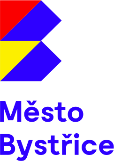 Město BystřiceZastupitelstvo města BystřiceObecně závazná vyhláška města Bystřiceo místním poplatku za odkládání komunálního odpadu z nemovité věciZastupitelstvo města Bystřice se na svém zasedání dne 08.11.2023 usnesením č. 6, usneslo vydat na základě § 14 zákona č. 565/1990 Sb., o místních poplatcích, ve znění pozdějších předpisů (dále jen „zákon o místních poplatcích“) a v souladu s § 10 písm. d) a § 84 odst. 2 písm. h) zákona č. 128/2000 Sb., o obcích (obecní zřízení), ve znění pozdějších předpisů, tuto obecně závaznou vyhlášku (dále jen „tato vyhláška“): Čl. 1Úvodní ustanoveníMěsto Bystřice touto vyhláškou zavádí místní poplatek za odkládání komunálního odpadu z nemovité věci (dále jen „poplatek“).Poplatkovým obdobím je kalendářní rok. Správcem poplatku je Městský úřad Bystřice.Čl. 2Předmět poplatku, poplatník a plátce poplatkuPředmětem poplatku je odkládání směsného komunálního odpadu z jednotlivé nemovité věci zahrnující byt, rodinný dům nebo stavbu pro rodinnou rekreaci, která se nachází na území města (dále jen „nemovitá věc“).Poplatníkem poplatku jefyzická osoba, která má v nemovité věci bydliště, nebovlastník nemovité věci, ve které nemá bydliště žádná fyzická osoba.Plátcem poplatku jespolečenství vlastníků jednotek, pokud pro dům vzniklo, nebovlastník nemovité věci v ostatních případech.Plátce poplatku je povinen vybrat poplatek od poplatníka.Spoluvlastníci nemovité věci jsou povinni plnit poplatkovou povinnost společně a nerozdílně.Čl. 3Ohlašovací povinnostPlátce poplatku je povinen podat správci poplatku ohlášení poplatkové povinnosti nejpozději do 15 dnů ode dne, kdy nabyl postavení plátce poplatku. Pozbytí postavení plátce ohlásí plátce poplatku správci poplatku ve lhůtě 15 dnů. Údaje uváděné v ohlášení upravuje zákon.Dojde-li ke změně údajů uvedených v ohlášení, je plátce povinen tuto změnu oznámit do 15 dnů ode dne, kdy nastala.Není-li plátce, plní ohlašovací povinnost poplatník.Čl. 4Základ poplatkuZákladem dílčího poplatku je kapacita soustřeďovacích prostředků pro nemovitou věc na směsný komunální odpad za kalendářní měsíc v litrech připadající na poplatníka.Objednanou kapacitou soustřeďovacích prostředků pro nemovitou věc na dílčí období připadající na poplatníka jepodíl objednané kapacity soustřeďovacích prostředků pro tuto nemovitou věc na kalendářní měsíc a počtu fyzických osob, které v této nemovité věci mají bydliště na konci kalendářního měsíce, nebokapacita soustřeďovacích prostředků pro tuto nemovitou věc na kalendářní měsíc v případě, že v nemovité věci nemá bydliště žádná fyzická osoba.Minimální základ dílčího poplatku činí 60 l. Čl. 5Sazba poplatkuSazba poplatku činí 1 Kč/l.Čl. 6Výpočet poplatkuPoplatek se vypočte jako součet dílčích poplatků za jednotlivé kalendářní měsíce, na jejichž konciměl poplatník v nemovité věci bydliště, neboneměla v nemovité věci bydliště žádná fyzická osoba v případě, že poplatníkem je vlastník této nemovité věci.Dílčí poplatek za kalendářní měsíc se vypočte jako součin základu dílčího poplatku zaokrouhleného na celé litry nahoru a sazby pro tento základ.Čl. 7Splatnost poplatkuPlátce poplatku odvede vybraný poplatek správci poplatku nejpozději do 31. 3.  následujícího kalendářního roku.Není-li plátce poplatku, zaplatí poplatek ve lhůtě podle tohoto článku poplatník.Čl. 8Přechodné ustanoveníPoplatkové povinnosti vzniklé před nabytím účinnosti této vyhlášky se posuzují podle dosavadních právních předpisů.Čl. 9Zrušovací ustanoveníZrušuje se Obecně závazná vyhláška města č. 4/2022, o místním poplatku za odkládání komunálního odpadu z nemovité věci, ze dne 7. 9. 2022Čl. 10ÚčinnostTato vyhláška nabývá účinnosti 1. 1. 2024.…………………………………….…………….	……………………………………….………..                Michal Hodík	, v. r.                                                                      Mgr. Daniel Štěpánek, v. r.                     starosta 	                                                                                           místostarosta 		 